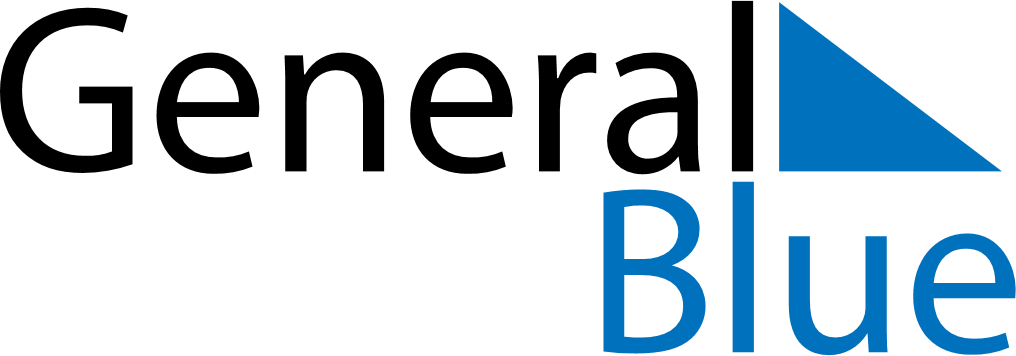 April 2030April 2030April 2030VenezuelaVenezuelaSundayMondayTuesdayWednesdayThursdayFridaySaturday1234567891011121314151617181920Holy WeekMaundy ThursdayDeclaration of Independence
Good Friday21222324252627Easter Sunday282930